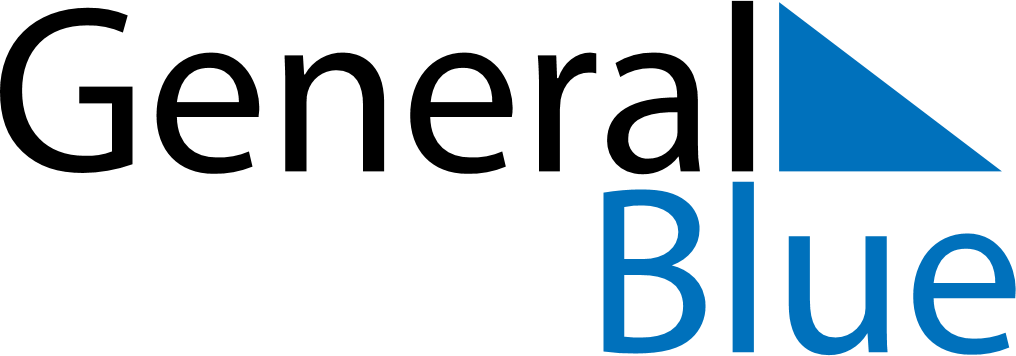 May 2024May 2024May 2024May 2024United StatesUnited StatesUnited StatesSundayMondayTuesdayWednesdayThursdayFridayFridaySaturday12334567891010111213141516171718Mother’s Day192021222324242526272829303131Memorial Day